В этом документе можно посмотреть примеры работ, которые выполняли ученики нашей школы (сейчас они учатся в старших классах). И пример из газеты «МАТЕМАТИКА».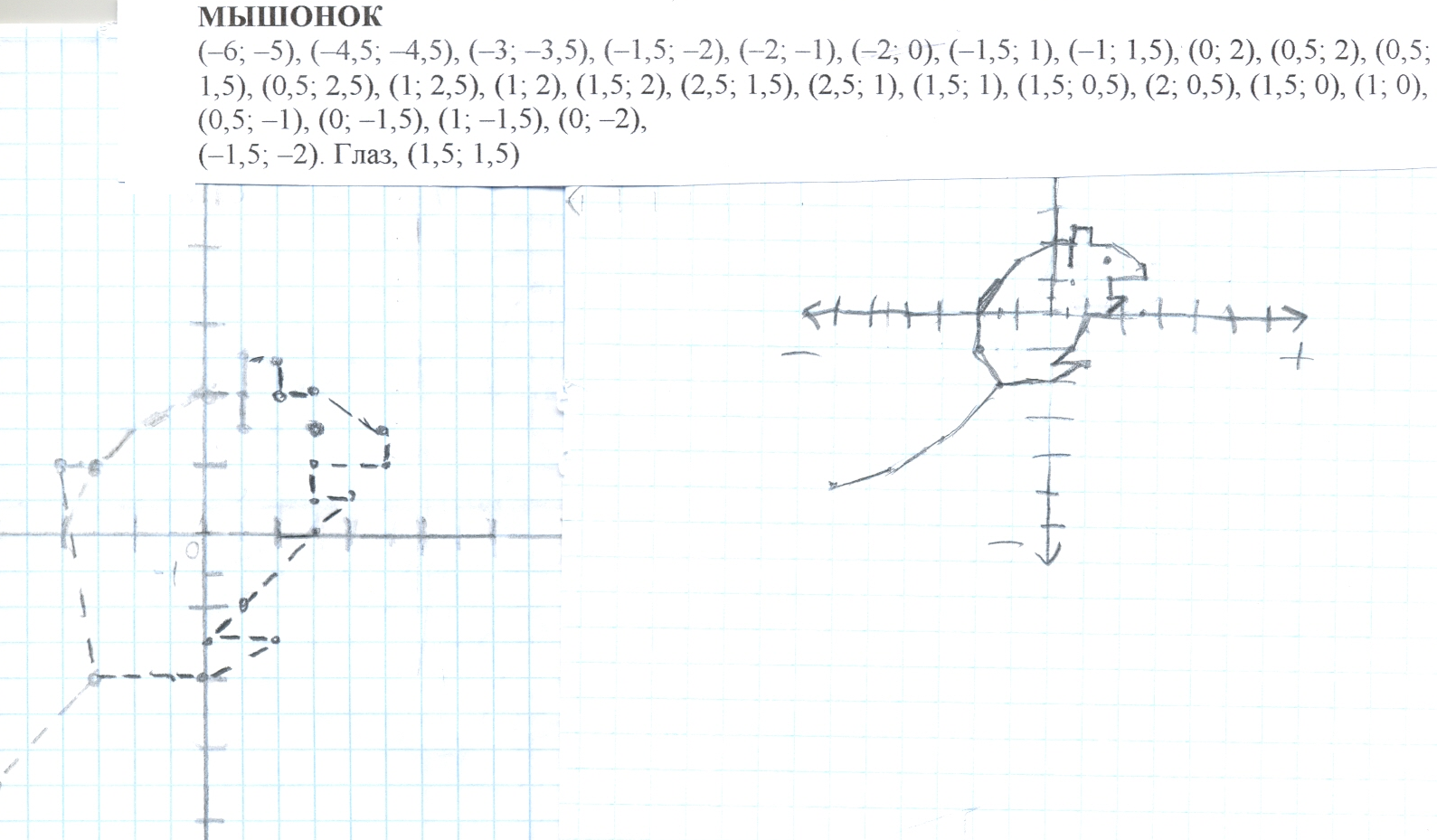 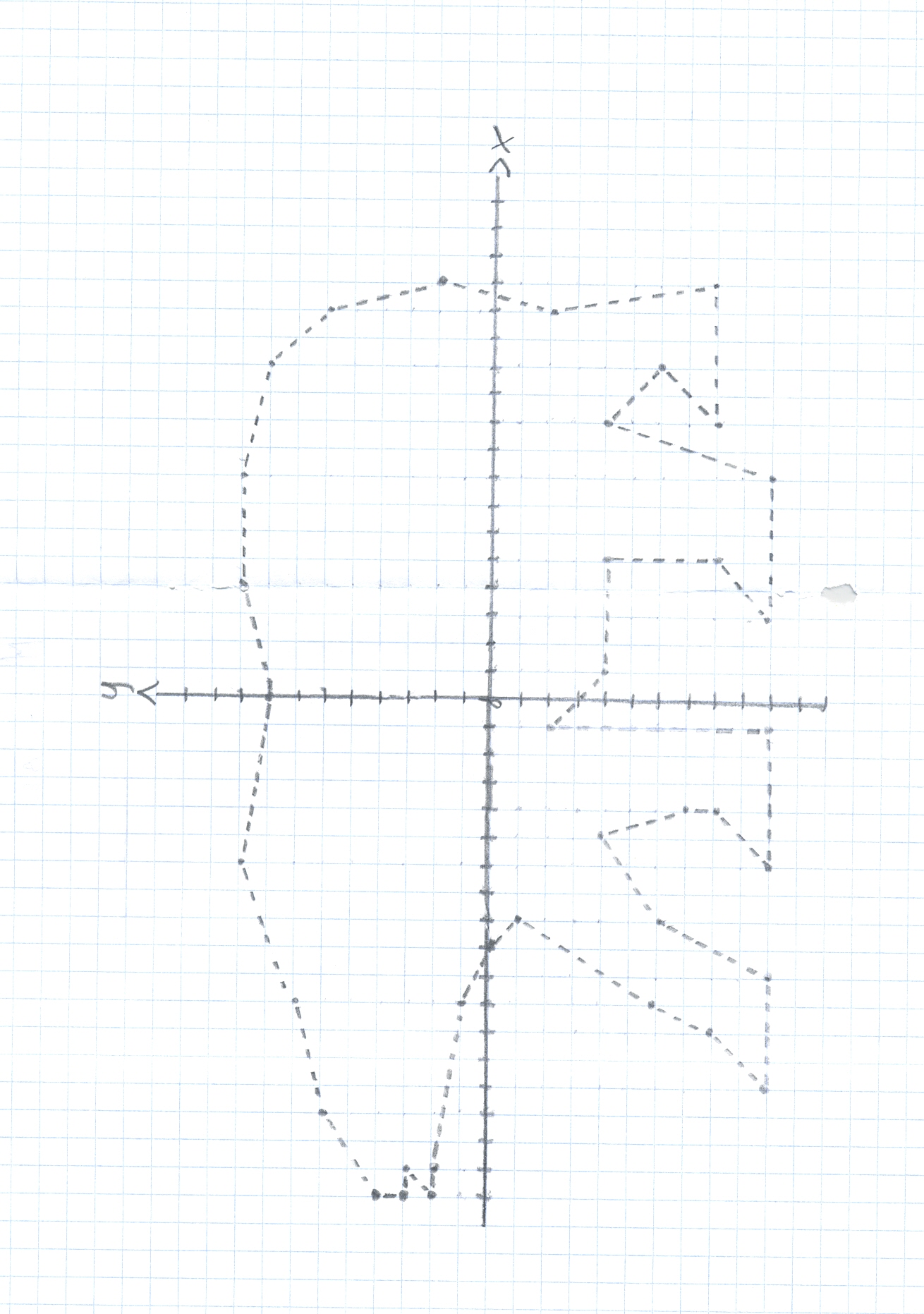 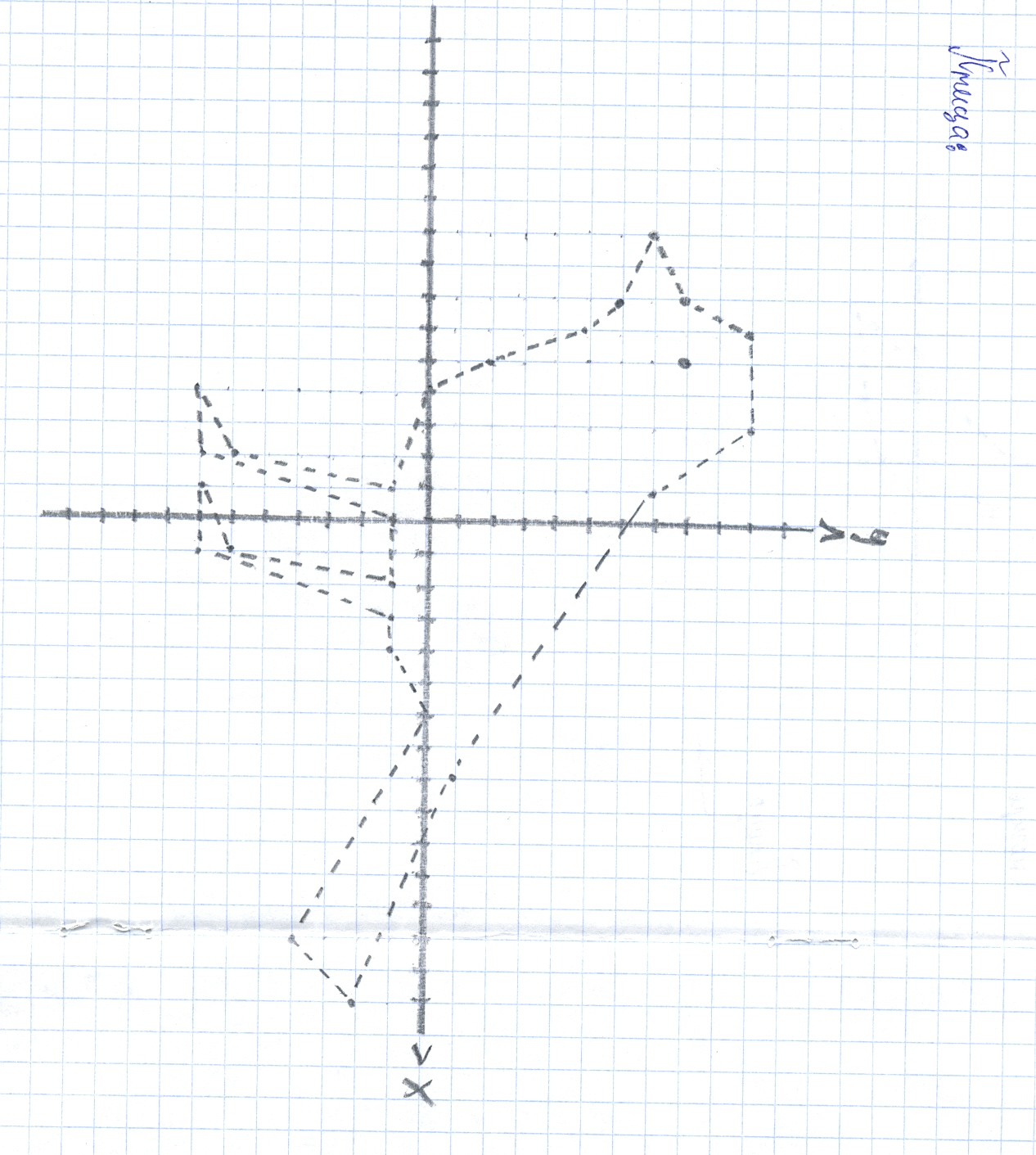 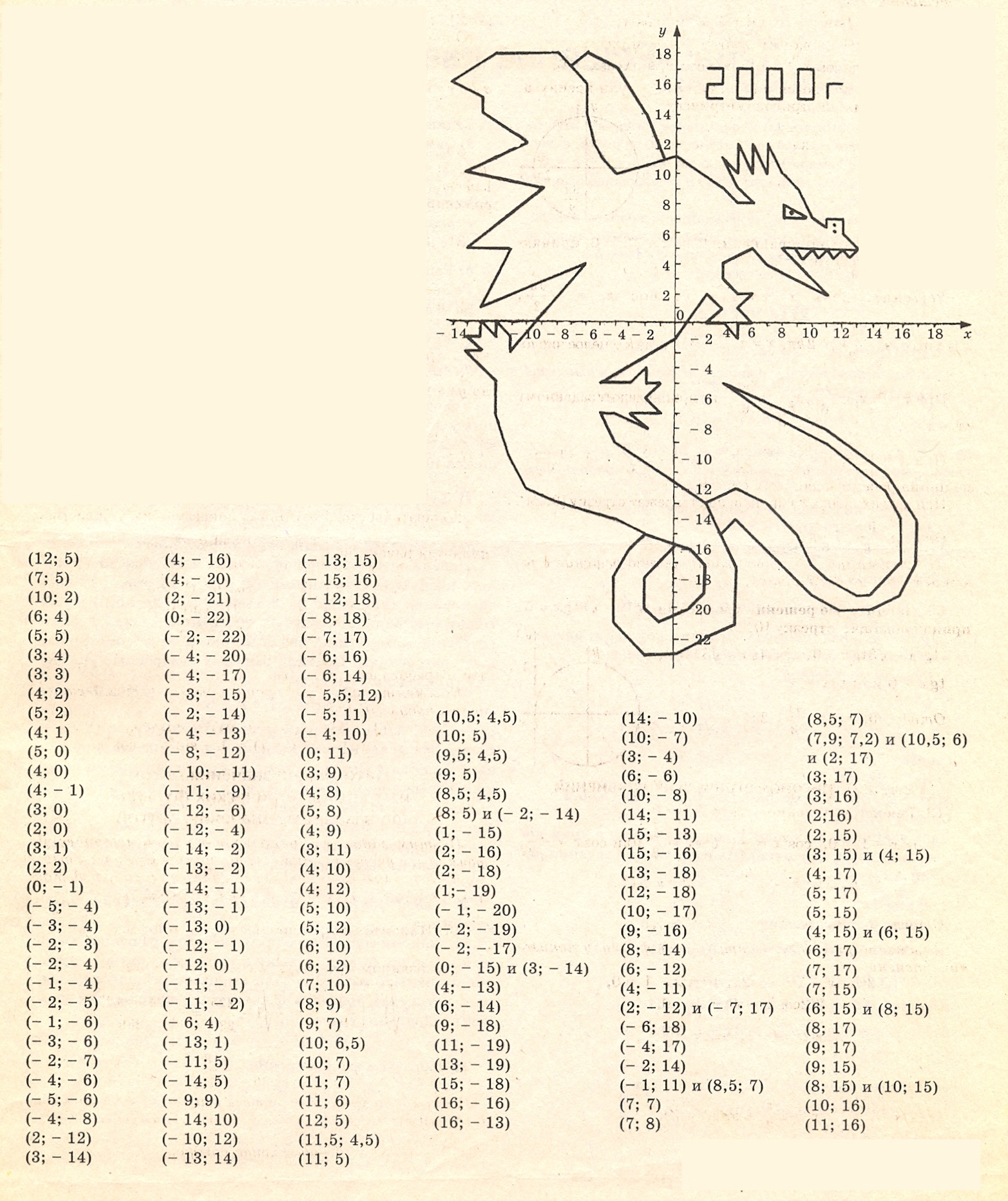 